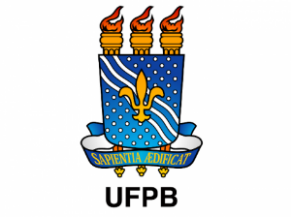 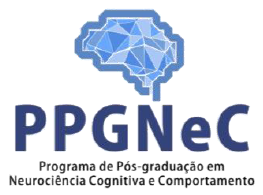 UNIVERSIDADE FEDERAL DA PARAÍBACENTRO DE CIÊNCIAS HUMANAS, LETRAS E ARTESPROGRAMA DE PÓS-GRADUAÇÃO EM NEUROCIÊNCIA COGNITIVA E COMPORTAMENTOÀ COORDENAÇÃO DO PROGRAMA DE PÓS-GRADUAÇÃO EM NEUROCIÊNCIA COGNITIVA E COMPORTAMENTO – PPGNEC/CCHLA/UFPB – JOÃO PESSOA – PBEu, XXXXXXXXXXXXX XX XXXXXX XXXXXX, inscrito(a) sob matrícula XXXXXXXXX, venho requerer a expedição do meu diploma de MESTRE/DOUTOR EM NEUROCIÊNCIA COGNITIVA E COMPORTAMENTO, visto que defendi meu trabalho final em __/__/____, obtendo o conceito “aprovado”, bem como integralizei todos os créditos exigidos pela resolução do programa.  Nesses termos, peço deferimento. João Pessoa, XX de XXXXXXXX de 20XX(Assinatura do(a) requerente)*O audodepósito da versão final do trabalho de dissertação/tese, via sigaa, é condição prévia obrigatória à solicitação do diploma. *O(a) requerente deve apresentar este requerimento presencialmente, apresentando os documentos originais abaixo e anexando suas cópias, ou, em caso de solicitação via e-mail, OS DOCUMENTOS ORIGINAIS DEVEM SER DIGITALIZADOS E ENVIADOS AO E-MAIL neurociencia.ppgnec@gmail.comTODOS OS ARQUIVOS DEVEM ESTAR EM FORMATO “PDF”. DOCUMENTOS ENVIADOS EM OUTRO FORMATO NÃO SERÃO ACEITOS PELA COORDENAÇÃO. -Carteira de Identidade e CPF (não enviar habilitação) – Caso o RG seja antigo, enviar também algum outro documento de identificação que informe a naturalidade;-Diploma de graduação (frente e verso);-Diploma de mestrado (frente e verso);-Documento comprobatório, em caso de alteração do nome;-Autorização de divulgação de trabalho final.